Contact InformationAvailabilityDuring which hours are you available for internship assignments?InterestsTell us in which areas you are interested in completing your internshipReferencesPerson to Notify in Case of EmergencyAgreement and SignatureBy submitting this application, I affirm that the facts set forth in it are true and complete. I understand that if I am accepted as an intern, any false statements, omissions, or other misrepresentations made by me on this application may result in my immediate dismissal.  I also understand that a criminal background check will be conducted on me in order to be an intern with Hannah’s House. Internship ApplicationHannah’s HousePO Box 14013 Lansing, MI 48901hannahshouselansing@gmail.com 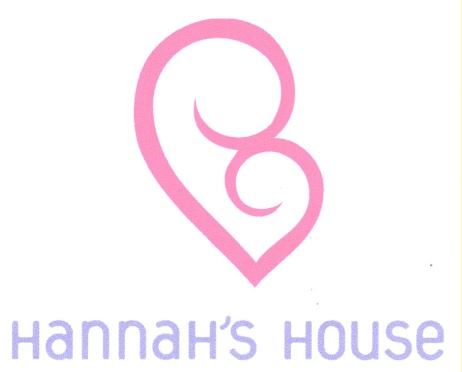 NameStreet AddressCity/State/Zip CodeHome PhoneWork Phone/Cell PhoneE-Mail AddressDate of BirthOther Names Used  Weekday mornings  Weekend mornings  Weekend mornings    Weekday afternoons    Weekend afternoons    Weekend afternoons  Weekday evenings  Weekend evenings  Weekend eveningsPersonalPersonal  Marketing                                                                      Graphic Design  Social Media/Website                                                 ___    Fundraising  Finance                                                                         Nonprofit Management                                                            Human Services/Social Work                                       Volunteer Management  Community Outreach                                                  ___   Public Relations___   Human Resources                                                      ___   OtherNameRelationship to YouStreet AddressCity/State/Zip CodeHome PhoneWork PhoneE-Mail AddressNameRelationship to YouStreet AddressCity/State/Zip CodeHome PhoneWork PhoneE-Mail AddressNameStreet AddressCity/State/Zip CodeHome PhoneWork PhoneName (printed)SignatureDate